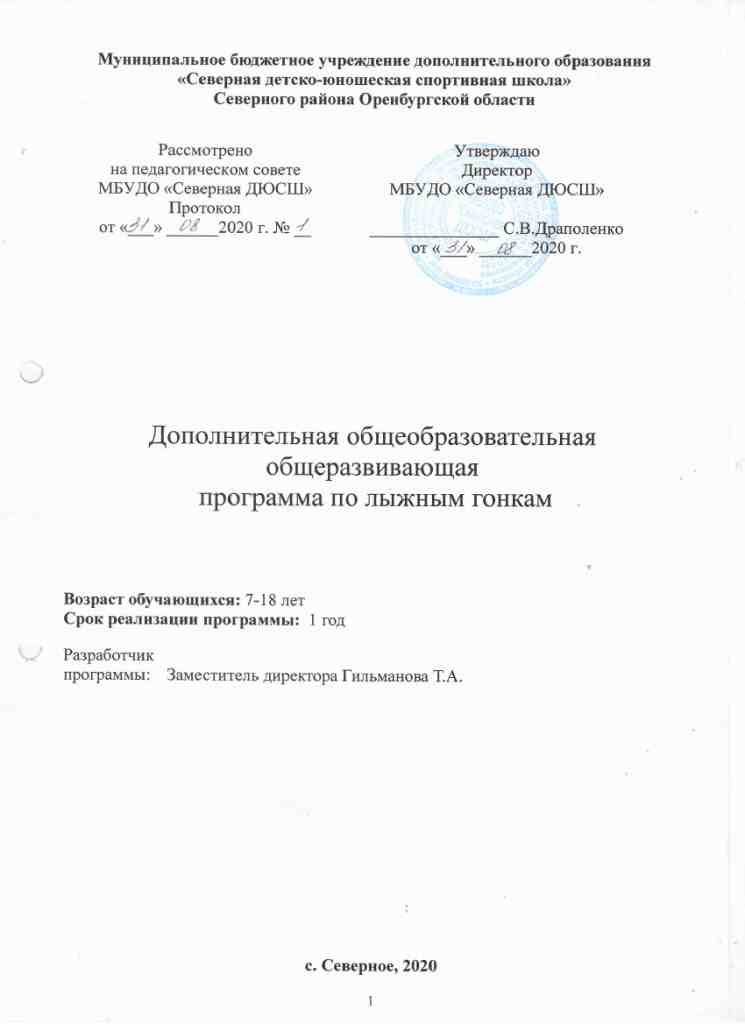 СОДЕРЖАНИЕ1. ПОЯСНИТЕЛЬНАЯ ЗАПСКАДополнительная общеобразовательная общеразвивающая программа по лыжным гонкам (далее Программа) разработана с целью пропаганды здорового образа жизни, направлена на профилактику и коррекцию основных нарушений в состоянии здоровья, знакомство с элементами легкой атлетики, акробатики и гимнастики, техникой и тактикой лыжных гонок, основами физиологии и гигиены спортсмена и в соответствии с нормативно-правовыми документов, регулирующими деятельность спортивных школ:- Федеральным законом «Об образовании в Российской Федерации» от 29.12.2012 г. N 273-ФЗ;- Федеральным законом «О физической культуре и спорте в Российской Федерации» от 14.12.2007 N 329-ФЗ;- Приказом Минспорта России от 27 декабря 2013 года N 1125 «Об утверждении особенностей организации и осуществления образовательной, тренировочной и методической деятельности в области физической культуры и спорта»;- Приказом Министерства просвещения РФ от 09.11.2018 г. N 196 «Об утверждении порядка организации и осуществления образовательной деятельности по дополнительным общеобразовательным программам»; - Постановлением Главного государственного санитарного врача Российской Федерации от 4 июля 2014 г. N 41 г. Москва «Об утверждении СанПиН 2.4.4.317214 «Санитарно-эпидемиологические требования к устройству, содержанию и организации режима работы образовательных организаций дополнительного образования детей»;- Письмом Минобрнауки России №09-3242 от 18.11.2015 г. «Методические рекомендации по проектированию дополнительных общеразвивающих программ (включая разноуровневые)».Направленность программы – физкультурно-спортивная. Форма обучения – очная.Обучение ведется на русском языке.Данная программа предназначена для обучающихся муниципального бюджетного учреждения дополнительного образования «Северная детско-юношеская спортивная школа».Цель программы – реализация учебно-тренировочного процесса, создание условий для успешного обучения детей и подростков широкому арсеналу тренировочных средств, способствующих дальнейшему совершенствованию в избранном виде спорта, повышению уровня физической подготовленности и функциональных возможностей, содействие успешному решению задач физического воспитания детей. Формирование и развитие способностей детей и подростков, удовлетворение их индивидуальных потребностей в интеллектуальном, нравственном и физическом совершенствовании, формирование культуры здорового и безопасного образа жизни, укрепление здоровья, а также организация их свободного времени.Задачами программы являются:- физическое воспитание детей;- формирование позитивной психологии общения и коллективного взаимодействия;- расширение двигательной возможности обучающихся (компенсация дефицита двигательной активности);- удовлетворение индивидуальных потребностей обучающихся в нравственном и интеллектуальном развитии, в занятиях физической культурой и спортом;- формирование культуры здорового и безопасного образа жизни, укрепление здоровья обучающихся;- подготовка волевых, смелых, дисциплинированных, обладающих высоким уровнем подготовки юных спортсменов;- обучение технике и тактике лыжных гонок;- подготовка и выполнение нормативных требований;- выявление, развитие и поддержка талантливых спортсменов;- обеспечение необходимых условий для личностного развития и укрепление здоровья, профессионального самоопределения и спортивных достижений обучающихся.Программа направлена на: - отбор одаренных детей; - создание условий для физического образования, воспитания и развития детей; - формирование знаний, умений, навыков в области физической культуры и спорта, в том числе в избранном виде спорта; - организацию досуга и формирование потребности в поддержании здорового образа жизни. Характеристика вида спорта «Лыжные гонки»Лыжный спорт – один из самых массовых и доступных видов спорта, который пользуется большой популярностью. В большинстве районов нашей страны, где зима продолжительная и снежная, занятия лыжными гонками – один из самых доступных видов физической культуры и спорта.Лыжные гонки – это циклический вид спорта, который входит в программу олимпийских игр с 1924 года. Передвижение на лыжах в условиях равнинной и пересеченной местности с преодолением подъемов и спусков различной крутизны вовлекает в работу большие группы мышц и оказывает положительное воздействие на развитие и укрепление функциональных систем организма и в первую очередь на сердечно-сосудистую, дыхательную и нервную.Физическая нагрузка при занятиях на лыжах очень легко дозируется как по объему, так и по интенсивности. Это позволяет рекомендовать лыжи как средство физического воспитания для людей любого возраста, пола, состояния здоровья и уровня физической подготовленности.Лыжные гонки представляют собой передвижение на скорость по местности на определенные дистанции различными способами. Все способы передвижения на лыжах в зависимости от целей, условий их применения и способов выполнения разделяются на следующие группы: строевые упражнения с лыжами и на лыжах, лыжные ходы, переходы с хода на ход, подъемы, спуски со склона, торможения, повороты на месте и в движении.В классификации техники передвижения лыжника насчитывается более 50 способов, среди которых доминирующее положение, как по количеству, так и по значимости занимают лыжные ходы, которые подразделяются на две подгруппы: классические и коньковые.Как классические, так и коньковые способы передвижения на лыжах технически сложны. Чтобы достичь высоких результатов в гонках, спортсмены должны овладеть всеми способами передвижения на лыжах и уметь рационально чередовать их при изменении рельефа трассы.Основная задача лыжного спорта – достижение высоких результатов на базе разносторонней общей и специальной физической подготовки, совершенствования физических и морально-волевых качеств технической и тактической подготовки и овладения теорией и методикой спортивной тренировки.Возраст и условия набора детей, участвующих в реализации программы. Возраст детей, участвующих в реализации данной программы – от 7 до 18 лет. Условия набора детей: принимаются все дети, желающие заниматься лыжными гонками, не имеющие медицинских противопоказаний. Программа рассчитана на 1 год обучения. Продолжительность обучения, наполняемость групп, количество часов в неделю, годовая учебная нагрузка представлены в таблице 1.Таблица 1Продолжительность обучения, наполняемость групп, количество часов в неделю,годовая учебная нагрузкаПланируемые результаты освоения программы обучающимися:- повышение функциональных возможностей организма обучающихся средствами лыжных гонок общеразвивающей направленности; - приобретение знаний по истории развития избранного вида спорта;- динамика индивидуальных показателей развития физических качеств обучающихся;- овладение навыками передвижения на лыжах; - формирование знаний по здоровому образу жизни.- вовлечение обучающихся в регулярные занятия лыжными гонками; - выполнение программных требований и улучшение своих результатов.2. УЧЕБНЫЙ ПЛАНОсновными формами образовательного процесса в спортивной школе являются теоретические и групповые практические занятия, соревнования.Изучение теоретического материала планируется в форме бесед, продолжительностью 05-30 мин. или специальных теоретических занятиях продолжительностью 40 мин.Данная программа разработана для спортивно-оздоровительного этапа подготовки, которая проходит в спортивно-оздоровительных группах и длится 1 год. Основной на этом этапе является физкультурно-оздоровительная и воспитательная работа, направленная на укрепление здоровья, на разностороннюю физическую подготовленность, освоение жизненно важных двигательных навыков и качеств. Занятия строятся таким образом, чтобы обучающиеся получали удовольствие от двигательной активности.Трудоемкость дополнительной общеобразовательной программы определяется из расчета 36 недель в год в условиях спортивной школы с учебной нагрузкой 6 часов в неделю (см.таблицу 1). Продолжительность одного тренировочного занятия рассчитывается в академических часах (45 мин) и не может превышать 2х часов.Распределение часов осуществляется в соответствии с соотношением объемов обучения по предметным областям по отношению к общему объему учебного плана по образовательной программе (таблица 2).Таблица 2Соотношение объемов учебно-тренировочного процессаТаблица 3Учебный планТренер-преподаватель оставляет за собой право корректировать учебно - тематическое планирование в зависимости от погодных условий.3. СОДЕРЖАНИЕ ПРОГРАММЫ3.1. Теоретическая подготовка (15 ч). Теория и методика физической культуры и спорта. Теоретическая подготовка проводится в форме бесед, лекций. Учебный материал распределяется на весь период обучения. При проведениитеоретических занятий следует учитывать возраст занимающихся и излагать материал в доступной им форме. В зависимости от конкретных условий работы в план теоретической подготовки можно вносить коррективы. 1.История развития избранного вида спорта. Возникновение и развитие лыжного спорта. Краткие исторические сведения об Олимпийских играх. Российские лыжники на Олимпийских играх. Виды лыжного спорта. 2.Место и роль физической культуры и спорта в современном обществе. Физическая культура и спорт – составная часть культуры, одно из средств воспитания, укрепления здоровья, всестороннего физического развития граждан. Значение физической культуры для трудовой деятельности людей и защиты Российского государства. 3.Основы спортивной подготовки и тренировочного процесса. Мышечная деятельность – необходимое условие физического развития, нормального функционирования организма, поддержания здоровья и работоспособности. Спортивная тренировка, как процесс формирования двигательных навыков и расширения функциональных возможностей организма. Понятие о физиологических основах физических качеств, необходимых лыжнику гонщику. Понятие о силовой и скоростно-силовой работе. Особенности функциональной деятельности центральной нервной системы, органов кровообращения, дыхания при занятиях лыжными гонками. Продолжительность восстановления физиологических функций организма после различных по величине тренировочных нагрузок и участия в соревнованиях. Повторяемость различных по величине физических нагрузок и интервалы отдыха. Понятие о снижении работоспособности, утомлении и восстановлении. Увеличение работоспособности выше исходного уровня (суперкомпенсация). Методы и средства ликвидации утомления и ускорения процессов восстановления: активный отдых, водные процедуры, массаж, питание, витамины, фармакологические средства и др. 4.Основы законодательства в сфере физической культуры и спорта. Правила избранного вида спорта - лыжные гонки, требования, нормы и условия их выполнения для присвоения спортивных разрядов и званий по избранным видам спорта; федеральные стандарты спортивной подготовки по лыжным гонкам; общероссийские антидопинговые правила, утвержденные федеральным органом исполнительной власти в области физической культуры и спорта, и антидопинговые правила, утвержденные международными антидопинговыми организациями; предотвращение противоправного влияния на результаты официальных спортивных соревнований и об ответственности за такое противоправное влияние.5.Необходимые сведения о строении и функциях организма человека. Строение организма человека. Костно-связочный аппарат, мышцы, их  строение и взаимодействие. Дыхание. Значение дыхания для жизнедеятельности организма. Жизненная емкость легких. Потреблениекислорода. Сердечнососудистая система человека. Понятие о частоте сердечных сокращений. Центральная нервная система и её роль в жизнедеятельности всего организма. 6.Гигиенические знания, умения и навыки. Понятие о гигиене, гигиена физических упражнений и спорта. Гигиенические основы труда и отдыха. Гигиеническое значение кожи. Уход за телом, полостью рта и зубами. Гигиенические требования к спортивной одежде и обуви. 7.Режим дня, закаливание организма, здоровый образ жизни. Правильный режим дня для спортсмена. Значения и способы закаливания. Значение сна, утренней гимнастики в режиме юного спортсмена. Режим дня во время соревнований. Рациональное чередование различных видов деятельности. Самоконтроль объема нагрузок. Понятия об утомлении и переутомлении. Причины утомления. Субъективные данные самоконтроля: самочувствие, сон, аппетит, настроение и работоспособность. Объективные признаки утомления. Переутомление. Перенапряжение. Дневник самоконтроля. 8.Основы спортивного питания. Питание. Значение питания как фактора сохранения и укрепления здоровья. Назначение белков, жиров, углеводов, минеральных солей и витаминов. Общие представления об основных системах энергообеспечения человека. Функции пищеварительного аппарата. Особенности пищеварения при мышечной работе. Понятие о рациональном питании и общем расходе энергии. Гигиенические требования к питанию спортсменов. Питательные смеси. Значение витаминов и минеральных солей, их нормы. Режим питания, регулирование веса спортсмена. Пищевые отравления и их профилактика. 9.Требования к оборудованию, инвентарю и спортивной экипировке. Подготовка инвентаря к тренировкам и соревнованиям. Особенности одежды лыжников при различных погодных условиях. Обувь, одежда, снаряжение для лыжных гонок. Лыжный инвентарь, мази и парафины. Выбор лыж, подготовка к эксплуатации, уход и хранение. Снаряжение лыжника, подгонка инвентаря, мелкий ремонт, подготовка инвентаря к соревнованиям. Классификация лыжных мазей и парафинов. Особенности их применения и хранения. 10.Требования техники безопасности при занятиях избранным видом спорта. Техника безопасности на занятиях лыжным спортом. Поведение на улице во время движения к месту занятий и на учебно-тренировочном занятии. Техника безопасности при проведении занятий на местности и соревнований. Контрольное время на тренировках и соревнованиях. Обеспечение безопасности. Подготовка инвентаря к тренировкам и соревнованиям. Особенности одежды лыжников при различных погодных условиях.3.2. Практическая подготовка (201 ч).Общая физическая подготовка (76 ч). ОФП складывается из общеподготовительных упражнений, включаемых в разминку, в основную и заключительную части учебно-тренировочного занятия. Однако больший ее объем планируется в отдельных занятиях с применением различных видов спорта.1. Строевые упражнения. Команды для управления строем. Понятие о строе, шеренге, колонне, флангах, интервале, дистанции, направляющем, замыкающем, о предварительной и исполнительной командах. Повороты на месте, размыкание уступами. Перестроение из одной шеренги в две, из колонны по одному в колонну по два. Перемена направления движения строя. Обозначения шага на месте. Переход с шага на бег и с бега на шаг. Изменение скорости движения. Повороты в движении.2. Общеразвивающие упражнения без предметов. Упражнения для рук и плечевого пояса. Сгибания и разгибания, вращения, отведения и приведения, рывки. Упражнения выполняются на месте и в движении. Упражнения для мышц шеи: наклоны, вращения и повороты головы в различных направлениях. Упражнения для туловища. Упражнения на формирование правильной осанки. В различных положениях - наклоны, повороты, вращения туловища. В положении лежа – поднимание и опускание ног, круговые движения одной и обеими ногами, поднимание и опускание туловища. Упражнение для ног: различные маховые движения ногами, приседание на обеих и на одной ноге, выпады, выпады с дополнительными пружинящими движениями. Упражнения с сопротивлением. Упражнения в парах – повороты и наклоны туловища, сгибание и разгибание рук, приседание с партнѐром, переноска партнѐра на спине и на плечах.3. Общеразвивающие упражнения с предметами. Упражнения с набивными мячами – поднимание, опускание, наклоны, повороты, перебрасывание с одной руки на другую перед собой, над головой, за спиной, броски и ловля мяча. Упражнения на месте ( стоя, сидя, лѐжа) и в движении. Упражнения в парах и в группах с передачами, бросками и ловлей мяча. Упражнения с гантелями, штангой, мешками с песком: сгибание и разгибание рук, повороты и наклоны туловища, поднимание на носки, приседание. Упражнения с короткой и длинной скакалкой: прыжки на одной и обеих ногах с вращением скакалки вперѐд, назад; прыжки с поворотами, прыжки в полуприседе и в приседе. Упражнения с малыми мячами – броски и ловля мячей после подбрасывания вверх, удара о землю, в стенку. Ловля мячей на месте, в прыжке.4. Акробатические упражнения. Кувырки вперед в группировке из упора присев, основной стойки, после разбега. Длинный кувырок вперѐд. Кувырки назад. Соединение нескольких кувырков. Перекаты и перевороты.5. Подвижные игры и эстафеты. Игры с мячом, бегом, прыжками, метанием, сопротивлением, на внимание, координацию. Эстафеты встречные и круговые с преодолением полосы препятствий, переноской, расстановкой и собиранием предметов переноской груза, метание в цель. Бросками и ловлей мяча, прыжками и бегом в различных сочетаниях перечисленных элементов.6. Легкоатлетические упражнения. Бег на 30, 60, 100, 400, 500, 800 метров. Кроссы от 1000 до 3000 метров (в зависимости от возраста), 6-минутный и 12-минутный бег. Прыжки в длину и высоту с места и с разбега. Тройной прыжок с места и с разбега. Многоскоки. Метание мяча на дальность и в цель.7. Спортивные игры. Баскетбол, футбол, волейбол (по упрощѐнным правилам).Специальная физическая подготовка (22 часов).СФП - процесс развития двигательных способностей и комплексных качеств, отвечающих специфическим требованиям соревновательной деятельности в избранном виде спорта. СФП включает воздействия на те мышечные группы, системы организма и механизмы энергообеспечения, которые определяют успех на конкретной дистанции. Основными средствами СФП являются различные специальные и специально-подготовительные упражнения.1. Упражнения для развития стартовой скорости. По сигналу (преимущественно зрительному) рывки на 15-30 метров из различных исходных положений: стоя лицом, боком и спиной к стартовой линии, из приседа, широкого выпада, седа, лежа, медленного бега, подпрыгивания или бега на месте. Эстафеты с элементами старта.2. Упражнения для развития скоростно-силовых качеств. Комплексы специальных упражнений на лыжах и лыжероллерах для развития силовой выносливости мышц ног и плечевого пояса. Приседания с отягощением (гантели, набивные мячи, мешочки с песком, диск от штанги) с последующим быстрым выпрямлением. Подскоки и прыжки после приседа без отягощения и с отягощением. Прыжки на одной или двух ногах с продвижением с преодолением препятствий, то же с отягощением. Целесообразно некоторые прыжковые упражнения выполнять с максимальной скоростью на время, например прыжки на двух ногах на отрезке 10 или 20 м. Прыжки по ступенькам с максимальной скоростью. Прыжки в глубину. Спрыгивание с высоты (40-80 см) с последующим прыжком вверх или рывком на 7-10 метров. Беговые и прыжковые упражнения, выполняемые в гору, по песку; эстафеты с элементами бега, прыжков, переносом тяжестей.3. Упражнения для развития специальной выносливости. Кроссовая подготовка, ходьба, преимущественно направленные на увеличение аэробной производительности организма. Повторное выполнение беговых и прыжковых упражнений. Кроссы с переменной скоростью. Смешанное передвижение по пересеченной местности (чередование ходьбы и бега, бега и имитации в подъемы);  бег в равномерном темпе по равнинной и слабопересеченной местности. Езда на велосипеде. Ходьба на лыжах на дистанции от 2 до 8 км. 4. Упражнения для развития ловкости. Прыжки с разбега толчком одной и двумя ногами. Кувырки вперед и назад, в сторону через правое и левое плечо. Ходьба по гимнастической скамейке. Прыжки в высоту через планку, скамейку Подвижные игры типа «живая мишень», «салки мячом», «ловля парами» и другие.5. Упражнения для развития быстроты.  Челночный бег, бег на короткие дистанции, бег на месте в быстром темпе с высоким подниманием бедра. Беговые упражнения спринтера: выпрыгивание из полуприседа, прыжки со скакалкой и т.д. Передвижение на лыжах по равнинной и пересеченной местности, имитационные упражнения, кроссовая подготовка, ходьба, преимущественно направленные на увеличение аэробной производительности организма и развитие волевых качеств, специфических для лыжника-гонщика. Комплексы специальных упражнений на лыжах и лыжероллерах для развития силовой выносливости мышц  ног и плечевого пояса.Спортивные и подвижные игры, направленные на развитие ловкости, быстроты, выносливости.Ибранный вид спорта (73 ч).1. Техническая подготовка.Техническая подготовка направлена на обучение спортсмена технике движений и доведение их до совершенства. Обучение общей схеме выполнения классических и коньковых способов передвижения на лыжах. Обучение специальным подготовительным упражнениям,     направленным     на     овладение     рациональной техникой скользящего шага, на развитие равновесия при одноопорном скольжении, на согласованную работу рук и ног при передвижении на лыжах различными способами. Совершенствование основных элементов техники классических лыжных ходов. Обучение коньковому ходу: обучение маховому выносу ноги и постановки ее на опору, подседанию на опорной ноге и отталкиванию боковым скользящим упором, ударной постановке палок и финальному усилию при отталкивании руками. Формирование целесообразного ритма двигательных действий при передвижении классическими и коньковыми ходами. Обучение технике спуска со склонов в высокой,   средней   и   низкой   стойках.   Обучение   преодолению     подъемов «елочкой», «полуелочкой», ступающим, скользящим, беговым шагом. Обучение торможению «плугом», «упором», «поворотом», соскальзыванием, падением.  Обучение поворотам на месте и в движении.2. Тактическая подготовка Целенаправленные способы использования технических приемов в соревновательной деятельности для решения соревновательных задач с учетом правил соревнований, положительных и отрицательных характеристик подготовленности, а также условий среды – называют спортивной тактикой.	Овладев тактикой ведения соревнования, спортсмен может лучше использовать свои технические возможности, физическую подготовленность, волевые качества, все свои знания и опыт для победы над противником или для достижения максимального результата. В лыжном спорте это особенно важно, так как соревнования проходят порой в необычайно переменных условиях скольжения и рельефа местности.Тактическая подготовка – это искусство ведения соревнования с противником.Знания по тактике лыжники получают во время специальных занятий, лекций и бесед, при наблюдении за соревнованиями с участием сильнейших лыжников, просмотре кинограмм и кинофильмов, а также путем самостоятельного изучения литературы. Кроме этого, в процессе учебно-тренировочных занятий, в соревнованиях и при анализе накапливаются опыт и знания. Практическое овладение тактикой в лыжных гонках происходит путем применения лыжных ходов в зависимости от рельефа и условий скольжения, распределения сил по дистанции и составления графика ее прохождения, выбора вариантов смазки в зависимости от внешних условий, индивидуальных особенностей спортсменов и т.д. Специальная тактическая подготовка проводится в ходе учебно-тренировочных занятий и соревнований.Другие виды спорта и спортивные игры (26 ч).Легкая атлетика. Бег - один из распространенных и доступнейших видов физических упражнений - служит прекрасным средством развития быстроты, силы и других важных качеств. Вовлекая в работу многие мышечные группы, бег вызывает усиление деятельности сердечно- сосудистой и дыхательной систем и всего организма в целом, представляет возможность, варьируя различными дистанциями, добиваться более высоких уровней быстроты и выносливости.Бег с места, ускорения с ходу по травянистым склонам вниз, вверх или траверсами и по песчаному грунту. Бесконечное разнообразие беговых упражнений делает бег одним из основных средств ОФП.Прыжки и подскоки совершенствуют координацию движений, функции вестибулярного аппарата, улучшают ориентировку в пространстве.Гимнастика успешно развивает координацию движений, силу, ловкость и быстроту.Упражнения на кольцах и перекладине требуют смелости и решительности. Прыжки через различные гимнастические снаряды позволяют в короткое время полета прочувствовать положение отдельных частей тела в безопорном положении. Батут и акробатика – отличные разновидности гимнастики для горнолыжника, развивающие координацию, вестибулярный аппарат, устойчивость, силу.Баскетбол пользуется заслуженной популярностью у всех спортсменов. Он развивает быстроту реакции на действия партнеров и полет мяча, вырабатывает выносливость.Пионербол, волейбол - наиболее доступная, интересная и простая игра, которую можно рекомендовать для активного отдыха.Футбол дает большую физическую нагрузку в процессе самых разнообразных действий. Доступность и высокая эмоциональность этой игры не нуждаются в рекомендациях. Езда на велосипеде по своим двигательным характеристикам и воздействию на организм спортсмена весьма близка к движениям на горнолыжных трассах. Сгибания и разгибания ног, наклоненное, обтекаемое положение туловища и рук, затрудненное дыхание, идентичность нагрузок на мышцы шеи, спины и живота, необходимость сохранять равновесие, внимательность и быстрота реакции на меняющиеся условия - все это приближает велосипедный спорт к средствам специальной подготовки.В процессе реализации физической и технической подготовки в спортивно-оздоровительных группах наиболее универсальным тренировочным средством являются подвижные спортивные игры, позволяющие придать учебно-тренировочному процессу эмоциональную окраску и тем самым поддержать интерес к занятиям лыжным спортом.Спортивные игры - разнообразные и быстрые действия в условиях постоянно меняющейся обстановки развивают быстроту, ловкость, выносливость и тактическое мышление. Они эмоциональны, вызывают интерес у обучающихся, дают возможность мобилизовать усилия занимающихся без особого волевого напряжения, разнообразно и интересно проводить тренировки. В играх присутствует элемент соревнования, стремление к победе, что, бесспорно, ценно и необходимо любому спортсмену.Занятия по спортивным и подвижным играм направлены на развитие быстроты, ловкости, общей и скоростной выносливости, пространственной ориентировки; на формирование навыков в коллективных действиях, воспитание настойчивости, решительности, инициативы и находчивости, поддержание умственной и физической работоспособности, снятие эмоционального напряжения. Занятия по спортивным и подвижным играм организуются зимой в спортивном зале, летом – на открытом воздухе. Обучение приемам техники спортивных игр начинается с разучивания стоек и способов передвижения по площадке. Затем, изучаются способы держания и ведения мяча, способы передач, подач, ловли мяча, бросков мяча в корзину или в ворота, нападающие удары, блоки, заслоны.Контрольно-переводные испытания по ОФП (4 ч).Контрольные испытания по ОФП обучающиеся отделения сдают в начале года сентябре-октябре и в конце учебного года с 1 по 15 мая на учебно-тренировочных занятиях, согласно учебного плана. Тестирование по общей физической подготовке для спортивно-оздоровительных групп носит главным образом контролирующий характер. Основной критерий – повышение результата к концу учебного года по сравнению с результатом в начале года.Таблица 4Рекомендуемые нормативыНормативы принимаются для перевода на базовый уровнь первого года обучения по дополнительной предпрофессиональной программе по лыжным гонкам.Таблица 5Нормативы по общей и специальной физической подготовкеМетодические указания к выполнению нормативовБег 30 м, 60 м ,100 м с высокого старта - проводится по дорожкам стадиона или на любой ровной площадке с твердым покрытием. Результат фиксируется с точностью до 0,1 с.Бег 1000м проводится по дорожкам стадиона или на любой ровной площадке с твердым покрытием. Прыжок в длину с места - выполняется толчком двух ног от линии или края доски на покрытие. Разрешается три попытки. Дальность прыжка измеряется в см. Итоговый берётся лучший результат. Поднимание туловища из положения лежа на спине с фиксированными стопами выполняются максимальное количество раз за 30 секунд. Обязательным условием выполнения данного упражнения является касание согнутых коленей локтями рук в положении за головой и касание лопатками покрытия, на котором лежит обучающийся, выполняя данное упражнение.Подтягивание на высокой перекладине из положения виса выполняется максимальное количество раз, хватом сверху.  И.п. – вис на перекладине, руки полностью выпрямлены в локтевых суставах. Подтягивание засчитывается при положении, когда подбородок находится выше уровня перекладины. Каждое последующее подтягивание выполняется из и.п. Запрещены движения в тазобедренных и коленных суставах и попеременная работа рук, при выполнении засчитывается количество полных подтягиваний.Сгибание и разгибание рук в упоре лежа.  И.п.: принять положение упора лёжа на полу, руки на ширине плеч, кисти вперёд, локти разведены не более чем на 45 градусов; плечи, туловище и ноги составляют прямую линию. Стопы упираются в пол без опоры. выполняется максимальное количество раз. При выполнении норматива участник должен касаться грудью пола при сгибании рук. Затем, разгибая руки, участник возвращается в исходное положение и фиксирует его на 0,5 с.4. ВОСПИТАТЕЛЬНАЯ РАБОТАВоспитательная работа с юными лыжниками носит систематический и планомерный характер. Она теснейшим образом связана с учебно-тренировочным процессом и проводится повседневно на практических и теоретических занятиях, соревнованиях.Главной задачей в занятиях с юными лыжниками является воспитание высоких моральных качеств, преданности России, чувства коллективизма, дисциплинированности и трудолюбия. Личность тренера является главной составляющей воспитания спортсмена. Одна из основных профессиональных функций детского тренера состоит не в том, чтобы рассказать и показать как выполняется определенное техническое или тактическое действие, а в том, чтобы воспитать и развить определенные задатки учащихся, влюбить ребенка в выбранный вид спорта. Чтобы в педагоге видели не только строгого, требовательного тренера, но и прекрасного человека и воспитателя, важно эмоциональное состояние педагога. Воспитанники уважают справедливость и доброту взрослого, но доброжелательность педагога необходимо сочетать с требовательностью. Только доверительные взаимоотношения между тренером и воспитанником помогают завоевать авторитет у детей и подростков.Воспитательные средства: - личный пример и педагогическое мастерство тренера; - высокая организация учебно-тренировочного процесса; - атмосфера трудолюбия, взаимопомощи, творчества; - дружный коллектив; - система морального стимулирования; - наставничество опытных спортсменов.В качестве средств и форм воспитательного воздействия используются учебно - тренировочные занятия, лекции, беседы, встречи с интересными людьми, культпоходы, конкурсы, субботники, наставничество опытных спортсменов. Методами воспитания служат убеждение, упражнения, поощрение, личный пример, требование, наказание.Примерные темы бесед тренера со спортсменами:Физкультурно-спортивная тематика: «Спорт в жизни человека», «История моего вида спорта», «Таланты в моем виде спорта» (на примере биографий известных спортсменов), «История моей спортивной школы» (на примере успешных тренеров, результативных спортсменов), «Честный поединок» (о принципе фейер-плэй в спорте), «Допинг в спорте»;Общекультурная тематика: «Культура речи», «Что такое образованность?», «Вежливость», «Как самому себя воспитывать?», «Ценности в жизни человека», «Как добиваться цели?», «Быть гражданином», «Досуг в жизни человека», «Культура общения», «Как стать хорошим собеседником?», «Конфликты. Как избегать и как решать конфликты», «Проблема дружбы и товарищества», «Как завоевывать друзей?», «Бережливость», «Этикет в общественных местах», «Как организовать собственное время?»;Здоровьесберегающая тематика: «Хорошие привычки», «Самомассаж – помоги себе сам», «Здоровый образ жизни», «Закаливание», «Питание спортсмена, режим питания», «Как регулировать свое эмоциональное состояние». Наиболее важным в формировании юных лыжников является воспитание трудолюбия, добросовестного отношения к учебно-тренировочной и соревновательной деятельности, а также к общественно-полезному труду. В решении этой важной задачи ведущее место занимают методы упражнений и приучения, реализуемые на основе требований, принуждения и контроля за выполнением. Для воспитания устойчивых привычек к труду и к преодолению трудностей в тренировочном процессе практикуют постоянное усложнение упражнений и заданий, самостоятельные занятия по совершенствованию технико-тактического мастерства. Эффективность в воспитании трудолюбия зависит также от разумного использования методов поощрения и наказания. 5. ТРЕБОВАНИЯ ТЕХНИКИ БЕЗОПАСНОСТИ В ПРОЦЕССЕ РЕАЛИЗАЦИИ ПРОГРАММЫОбщие требования безопасности         К тренировочным занятиям допускаются обучающиеся только после ознакомления с правилами техники безопасности и имеющие медицинский допуск к занятиям лыжными гонками. При осуществлении тренировочного процесса необходимо соблюдать правила поведения в спортивной школе, спортивном зале, во время тренировок. При несчастном случае пострадавший или очевидец несчастного случая обязан немедленно сообщить тренеру-преподавателю, который сообщает об этом администрации учреждения. В процессе занятий обучающиеся должны соблюдать установленный порядок проведения учебных занятий и правила личной гигиены.       Требования безопасности перед началом занятий.      Проверить подготовленность лыжни или трассы. Проверить исправность спортивного инвентаря и подогнать крепление лыж к обуви. Надеть легкую, теплую, не стесняющую движений одежду, шерстяные носки и перчатки или варежки.        Требования безопасности во время занятий:        Начинать тренировку, выходить на трассу только при участии и разрешении тренера-преподавателя. Соблюдать интервал при движении на лыжах по дистанции 3-4 м, при спусках с горы – не менее 30 м. При спуске с горы не выставлять вперед лыжные палки. После спуска с горы не останавливаться у подножия горы. Следить друг за другом и немедленно сообщать тренеру-преподавателю о первых же признаках обморожения. Во избежание потертостей не ходить на лыжах в тесной или слишком свободной обуви.         Требования безопасности при аварийных ситуациях. При поломке или порче лыжного снаряжения и невозможности починить его в пути, сообщить об этом тренеру-преподавателю и с его разрешения двигаться к лыжной базе. При первых признаках обморожения, а также при плохом самочувствии, сообщить об этом тренеру-преподавателю. При получении учащимся травмы оказать первую помощь пострадавшему, сообщить об этом администрации учреждения и родителям пострадавшего, при необходимости отправить его в ближайшее лечебное учреждение.        Требования техники безопасности по окончании занятий. Убрать в отведенное место для хранения спортивный инвентарь. Тщательно вымыть лицо и руки с мылом или принять душ.6. СПИСОК ЛИТЕРАТУРЫ1. Аграновский М.А. Лыжный спорт: Учебник для ИФК.- М.: физкультура и спорт, 1980.2. Бутин И.М. Лыжный спорт: Учебник для студентов педагогических институтов. - М: Просвещение, 1983.3. Гурский А.В., Ермаков В.В., Кобзева Л.Ф., Рыженкова Л.И. Лыжные гонки: Учебное пособие для преподавателей и студентов институтов физической культуры, тренеров и спортсменов /СГИФК. - Смоленск, 1990.4. П.В. Квашук, Л.Н. Бакланов, О.Е. Левочкина; Федеральное агенство по физической культуре и спорту: Лыжные гонки. Программа. - М.: Советский спорт, 2009.5. Бутин И.М. Лыжный спорт: Учеб. пособие для студ. высш. пед. учеб. заведений. – М.:Издательский центр «Академия», 2000. – 368 с.6. Ковязин В.М. Мастер спорта по лыжным гонкам: учебное пособие – Тюмень, «Вектор Бук» 2009.- 212 с.7. Никитушкина Н.Н. Управление методической деятельностью спортивной школы: науч.-метод. Пособие/Н.Н. Никитушкина, И.А. Водянникова. – М.: Советский спорт, 2012. – 200 с.;8. Хеммербах А., Франке С. «Лыжные гонки», изд. Тулома, 2014, - 172 с.6. www.sovsportizdat.ru  – журнал «Советский спорт»7. www.skisport.ru  – журнал «Лыжный спорт»8. www.flgr.ru  - Федерация лыжных гонок России1.ПОЯСНИТЕЛЬНАЯ ЗАПИСКА32. УЧЕБНЫЙ ПЛАН63. СОДЕРЖАНИЕ ПРОГРАММЫ73.1. Теоретическая подготовка73.2. Практическая подготовка94. ВОСПИТАТЕЛЬНАЯ РАБОТА145. ТРЕБОВАНИЯ ТЕХНИКИ БЕЗОПАСНОСТИ В ПРОЦЕССЕ РЕАЛИЗАЦИИ ПРОГРАММЫ166. СПИСОК ЛИТЕРАТУРЫ16Этап обученияМинимальная наполняемость группы (кол-во человек)Максимальная наполняемость группы (кол-во человек)Кол-во часов в неделюГодовая учебная нагрузка (час)Годовая учебная нагрузка (час)Количество учебно-тренировочных занятий в неделюЭтап обученияМинимальная наполняемость группы (кол-во человек)Максимальная наполняемость группы (кол-во человек)Кол-во часов в неделюнедчасКоличество учебно-тренировочных занятий в неделюСпортивно-оздоровительный15306362163Разделы подготовкиСоотношение объемов тренировочного процесса, %Количество учебных часовТеория и методика физической культуры и спорта715Общая физическая подготовка3576Специальная физическая подготовка1022Избранный вид спорта3473Другие виды спорта и подвижные игры1226Контрольно-переводные испытания ОФП24Общее количество часов100216Разделы подготовкимесяцымесяцымесяцымесяцымесяцымесяцымесяцымесяцымесяцымесяцыРазделы подготовкиIXXXIXIIIIIIIIIVVитогоКоличество недель54443444436Тренировочные занятия13121212912131312108Общее количество часов262424241824262624216Теория и методика физической культуры и спорта33111112215Общая физическая подготовка8810868119876Специальная физическая подготовка44322113222Избранный вид спорта228128131211573Другие виды спорта и подвижные игры77211111526Контрольно – переводные испытания по ОФП224Физическое качествоИспытания ОФПИспытания ОФПФизическое качествоЮношиДевушкиБыстротаБег 30 м (не более 6,1 с)Бег 60 м (не более 6,3 с)БыстротаБег 100 м (не более 16,2 с)Бег 100 м (не более 16,6 с)ВыносливостьБег 1000 м (без учета времени)Бег 1000 м (без учета времени)Скоростно-силовые качестваПрыжок в длину с места (не менее 150 см)Прыжок в длину с места (не менее 145 см)Скоростно-силовые качестваПодъем туловища из положения лежа на спине (кол-во раз/30 секунд) (не менее 11 раз)Подъем туловища из положения лежа на спине (кол-во раз/30 секунд) (не менее 11 раз)№Физическое качествоКонтрольные упражненияЮношиДевушки 1БыстротаБег 30мНе более 6,8 сНе более 7,0 с1БыстротаБег 60 мНе более 11,11БыстротаБег 100 мНе более 19,22Скоростно-силовыеПрыжок в длину с местаНе менее 155 смНе менее 150 см2Скоростно-силовыеПодъем туловища из положения лежа на спине (кол-во раз/30 секунд)Не менее 18 разНе менее 15 раз2ВыносливостьСгибание и разгибание рук в упоре  лежа (кол-во раз)Не менее 10 раз2ВыносливостьПодтягивание из виса хватом сверху (кол-во раз)Не менее 5 раз3Классический ход (3 км)12,00 и ниже3Классический ход (5 км)18,16 и ниже3Коньковый ход (3 км)11,42 и ниже3Коньковый ход (5 км)17,10 и ниже